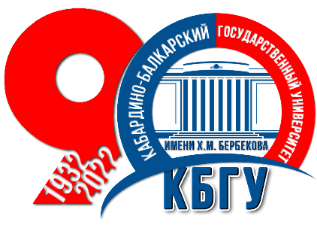 Результатыоткрытой творческой олимпиады «Архитектура, дизайн и декоративно-прикладное искусство» в секции «Черчение»Результатыоткрытой творческой олимпиады «Архитектура, дизайн и декоративно-прикладное искусство» в секции «Рисунок»Результатыоткрытой творческой олимпиады «Архитектура, дизайн и декоративно-прикладное искусство» в секции «Живопись»Результатыоткрытой творческой олимпиады «Архитектура, дизайн и декоративно-прикладное искусство» в секции «Композиция»9 классы9 классы9 классы9 классы№ФИООбщеобразовательное учреждениеМестоКАНШАОВ Айдар АхмедовичМКОУ «Лицей № 2» г.о. Нальчик1БОЗАЕВ Алан ДаняловичМКОУ «СОШ № 28» г.о. Нальчик210 классы10 классы10 классы10 классы№ФИООбщеобразовательное учреждениеМестоЗАРАМЫШЕВА Илана АртуровнаМКОУ «Гимназия № 29» г.о. Нальчик1АКУШЕВА Полина ЛеонидовнаМКОУ «Гимназия № 4» г.о. Нальчик2ЛЕКАПШИЕВА Дисана ЗамировнаМКОУ «Гимназия № 4» г.о. Нальчик3ЖАМБАЕВА Стелла АнзоровнаМКОУ «СОШ № 28» г.о. Нальчик310 классы10 классы10 классы10 классы№ФИООбщеобразовательное учреждениеМестоТАНАШЕВ Аскер АрсеновичМКОУ «СОШ № 1» с.п. Урух Лескенского района 1ЖАБОЕВ Ахмат АслангериевичГБОУ «ДАТ» Лицей для одаренных детей» Министерства просвещения, науки и по делам молодежи КБР2ХЕЖЕВА Дарина МуратовнаМКОУ «СОШ № 9» г.о. Баксан3ЧЕЧЕНОВА Камила АхматовнаМКОУ «СОШ» с.п. Кашхатау Черекского района39 классы9 классы9 классы9 классы9 классы№ФИООбщеобразовательное учреждениеМестоПШУНОВА Сабрина КазбековнаМКОУ «СОШ» с.п. Светловодское Зольского района1КАНШАОВ Айдар АхмедовичМКОУ «Лицей № 2» г.о. Нальчик310 классы10 классы10 классы10 классы10 классы№ФИООбщеобразовательное учреждениеМестоЛЕКАПШИЕВА Дисана ЗамировнаМКОУ «Гимназия № 4» г.о Нальчик1БЕККИЕВ Амир АхматовичМБОУ «СОШ № 33» г.о Нальчик2КНЯЗЕВА Милана СулеменовнаМКОУ «Лицей № 2» г.о. Нальчик3ЗАРАМЫШЕВА Илана АртуровнаМКОУ «Гимназия № 29» г.о. Нальчик311 классы11 классы11 классы11 классы11 классы№ФИООбщеобразовательное учреждениеМестоХЕЖЕВА Дарина МуратовнаМКОУ «СОШ № 9» г.о. Баксан1КАНКУЛОВА Зарина ЗалимовнаМКОУ «СОШ № 27» г.о. Нальчик2ШАРДАНОВА Фатима ЭдуардовнаМКОУ «СОШ № 9 с углубленным изучением отдельных предметов» г.о. Нальчик2САБАНЧИЕВА Камила МуратовнаМКОУ «СОШ № 3» г.о. Нальчик3НАЗРАНОВА Саида АнзоровнаМКОУ «СОШ № 27» г.о. Нальчик39 классы9 классы9 классы9 классы9 классы№ФИООбщеобразовательное учреждениеМестоБЖЕНИКОВА Даяна АслановнаМКОУ «СОШ» с.п. Светловодское Зольского района1МАЩЕНКО Алина МаксимовнаМКОУ «СОШ № 25» г.о. Нальчик2ОСМАНОВА Лейла АслановнаМКОУ «СОШ № 25» г.о. Нальчик3ХАЖМЕТОВА Элина ВалерьевнаМКОУ «СОШ № 9» г.о. Баксан310 классы10 классы10 классы10 классы10 классы№ФИООбщеобразовательное учреждениеМестоЖАМБАЕВА Стелла АнзоровнаМКОУ «СОШ № 28» г.о. Нальчик1АКУШЕВА Полина ЛеонидовнаМКОУ «Гимназия № 4» г.о Нальчик2АДЖИЕВА Дана ЮрьевнаМКОУ «Гимназия № 29» г.о Нальчик2ЛЕКАПШИЕВА Дисана ЗамировнаМКОУ «Гимназия № 4» г.о Нальчик    311 классы11 классы11 классы11 классы11 классы№ФИООбщеобразовательное учреждениеМестоНАЗРАНОВА Саида АнзоровнаМКОУ «СОШ № 27» г.о Нальчик1ХЕЖЕВА Дарина МуратовнаМКОУ «СОШ № 9» г.о. Баксан2САБАНЧИЕВА Камила МуратовнаМКОУ «СОШ № 3» г.о. Нальчик2БОГОТОВА Милана РазиуановнаМКОУ «Гимназия № 29» г.о Нальчик3ЧЕЧЕНОВА Камила АхматовнаМКОУ «СОШ» г.п. Кашхатау Черекского района310 классы10 классы10 классы10 классы10 классы№ФИООбщеобразовательное учреждениеМестоАКУШЕВА Полина ЛеонидовнаМКОУ «Гимназия № 4» г.о Нальчик1КНЯЗЕВА Милана СулеменовнаМКОУ «Лицей № 2» г.о. Нальчик2БЕККИЕВ Амир АхматовичМБОУ «СОШ № 33» г.о. Нальчик310 классы10 классы10 классы10 классы10 классы№ФИООбщеобразовательное учреждениеМестоНАЗРАНОВА Саида АнзоровнаМКОУ «СОШ № 27» г.о. Нальчик1ХЕЖЕВА Дарина МуратовнаМКОУ «СОШ № 9» г.о. Баксан2КАНКУЛОВА Зарина Залимовна  МКОУ «СОШ № 27» г.о. Нальчик3БОГОТОВА Милана РазиуановнаМКОУ «Гимназия № 29» г.о. Нальчик3